學雜費減免及補助、就學貸款、獎助學金1.106學年度第2學期學雜費減免及五專前三年免學費補助尚未申請或有缺件的同學，再次開放時間為下學期開學後2月26日至3月5日。(1)減免身份中：低收入戶子女、中低收入戶子女、特殊境遇家庭之子女因107年需要重新更換證明，請確認減免通過後再下載繳費單繳費。※107年低收入戶子女、中低收入戶子女證明，學校會從衛福部系統中查詢，不必寄證明。※特殊境遇家庭之子女的107年證明若於寒假期間政府核可，則請將證明影本以掛號郵寄至三芝校園學務處林淑芬老師收，務必註明科班級、學號、姓名。(2)若同學減免身份有變更，請以E-MAIL(s383@mail.mkc.edu.tw)與林淑芬老師聯絡，請註明科班級學號姓名並說明原減免身分及變更後身分，請確認變更通過後再下載繳費單繳費。(3)除以上情形外寒假中概不處理，請於補申請時間內由同學親自繳交至學務處。2.辦理就學貸款：(1)只要同學拿到106學年度第2學期繳費單即可至台北富邦銀行辦理就學貸款，截止日為107年2月27日。(2)辦理就學貸款應先上網至"台北富邦銀行就學貸款專區"填寫申請書，至指定分行辦理。若曾經辦理就學貸款且符合線上續貸資格，可申請線上續貸，無需至分行對保，還可免收對保手續費100元。(3)辦理就學貸款時請同學務必確認繳費單及貸款金額是否正確，以避免事後須至銀行調整金額。本次財調時段為105年度家庭所得。(4)銀行辦理完成後請一定要回學雜費系統登錄，開學後攜帶撥款通知書乙份及繳費單至總務處繳交，始完成註冊手續。（線上續貸之同學，撥款通知書請記得要簽名後再繳交。）(5)相關注意事項及表單可至台北富邦銀行就學貸款專區查詢、下載。台北富邦銀行就學貸款專區https://school.taipeifubon.com.tw/student/common/Index.faces※生活輔導組※全校重要宣導事項:第18周為期末考試周，提醒同學注意考場規則，除非有特別規定，否則書本、手機一律不得攜入考場中，凡考試作弊者依校規大過處分，且該科目零分計算，請同學特別注意。本學期結業典禮及下學期開學典禮均暫停實施。下學期開學日：106年2月26日(星期一)10:10正式上課。學期即將結束，預定於1月12日召開本學期獎懲委員會議，為便於結算德行成績，提醒同學凡有缺曠或請假情形者，請儘速於21日請假期限內將假單送出，逾期將以曠課論不予列計。寒假期間本校校安專線24小時全年無休，若同學在校外遭遇任何緊急、攸關安全狀況，需要教官協助處理的，請撥打02-28588257校安專線電話，本校值班教官將隨時為同學服務。1月20日學期最後一日，三芝校區將不派放學專車，除家長來校協助同學離宿外，各自返家同學請至校門口公車站牌候車。寒假2日以上活動調查已於1月5日截止，若寒假期間各班仍有辦理2日以上團體活動者(以班級為單位，個人及家庭旅遊請勿填報)，請依附件填妥，通知生輔組馬懿君教官s502@mail.mkc.edu.tw,以利綜整後至教育部校安中心填報!寒假期間申請住宿同學已於106年12月29日截止(寒假期間僅開放關渡校區光樓宿舍提供申請,三芝校區不開放),提醒同學寒假住宿床位另行安排，請勿要求住宿原寢室床位，並請遵守住宿規約，凡有違反校規行為者，將列入下學期懲處。(寒假申請臨時住宿同學，原則上以住宿光樓2樓為主，為配合總務處因修繕全校停水，及為使全校師生與家人共度新年，訂於春節期間2/9~2/23不開放住宿) 寒假期間除下學期未申請繼續住宿同學需依規定清空寢室內務外，其餘雙校區住宿生皆可將個人物品妥慎加鎖於書櫃或衣櫃中，關渡校區寒假仍有因實習及社團等公務活動有安排住宿情形，未能加鎖於桌(衣)櫃中物品恕不負擔保管責任；寢室桌面、床面皆需清空以利不定期消毒工作之進行。住宿生請利用時間陸續寄回(攜回)寢室物品，以減輕離宿時之負擔。申請106-2學期住宿同學請注意，會以同學繳交住宿申請表之先後為順序，待轉學生申請截止後尚有空床時再個別通知申請同學。提醒住宿生同學因應離宿人潮眾多容易壅塞、擁擠，建議同學提前整理，將不需用到物品先行寄回家中，以減輕離宿時之負擔。敬請同學共同遵守，「尊重智慧財產權人人有責」，智慧財產權四不一沒有:1.不要在網路上隨便免費下載音樂、影片、軟體2.不要將他人文章、音樂、影片、軟體隨便轉寄3.不要將他人的文章、照片隨便張貼或移花接木4.不要將他人的流行歌曲或音樂拿來在部落格使用5.沒有合法授權的著作不要在網路上販賣貳、107年寒假學生活動安全注意事項：一、活動安全：    學生於寒假期間往往會從事大量的休閒活動，依活動場地的不同，區分為室內活動及戶外活動：（一）室內活動：室內活動包含圖書館、電影院、百貨公司賣場、KTV、MTV、室內演唱會、室內團體活動等，從事該項活動時，首先應熟悉逃生路線及逃生設備，學校應提醒學生熟習相關消防（逃生）器材，如滅火器、緩降機等之使用方式，方能確保學生從事室內活動時之安全。其次，應告誡同學避免前往網咖、舞廳、夜店等場所，以免產生人身安全問題。（二）戶外活動：寒假期間從事各類戶外活動，首應注意天候變化及地形環境之熟悉。如進行登山、露營、溯溪、戲水、水岸、田野調查研究等活動時，除需做好行前裝備檢查外，更應考量自身體能狀況能否負荷，勿至公告危險水域或無救生人員的地方進行活動。如遭遇大潮、豪雨等天候狀況不佳時，應立即停止一切戶外活動，以預防突發性之危安事件(如海灘裂流、碎浪、地形效應等問題)。發生閃電雷鳴時，應遠離外露的金屬物體、鐵欄杆、高大廣告牌等建築物，及避免至無防雷設施的建築物內避雨（如工棚、車棚、遮陽傘下），並且應停止游泳、划船並上岸到安全的避雨場所。請各校務必透過各種管道強化提醒海邊戲水各項防範與注意事項，並強調「多一分準備，少一分遺憾」，如此方能充分享受戶外活動之樂趣，減少意外事件發生。（三）系科宿營及營隊活動：請各大專校院於辦理系科宿營或營隊等相關活動時，應以教育目的為優先考量，並請學校善盡輔導責任，引導學生正向發展，且相關活動應維護學生學習權、受教權、身體自主權、人格發展權及人身安全，並應避免性別偏見或性別歧視，俾增進學生之健全人格發展，共同營造友善校園。二、工讀安全：    寒假來臨，許多學生投入打工行列，由於職場陷阱及詐騙事件頻傳，學校要提醒學生注意工讀廠商的信譽，儘量選擇知名企業公司打工。此外應注意有關於薪資、勞健保等相關福利待遇措施是否完善。同時需注意工作場合的危安因素，包括人（老闆、同事之品德操守）、事（工作性質與內容是否正當）、時（工作時數與時段）、地（工作地點及使用器械）等，都必須確實了解評估，最好由父母陪同前往了解，方能避免在工作當中肇生危安事件。特別提醒學生應徵當天謹記「七不原則」：「不繳錢(不繳交任何不知用途之費用)、不購買(不購買公司以任何名目要求購買之有形、無形之產品)、不辦卡(不應求職公司之要求而當場辦理信用卡)、不簽約(不簽署任何文件、契約)、證件不離身（證件及信用卡隨身攜帶，不給求職公司保管）、不飲用（不飲用酒類及他人提供之不明飲料、食物）、不非法工作(不從事非法工作或於非法公司工作)」。寒假工讀學生萬一發生受騙或誤入求職陷阱，可免費撥打勞動部勞動力發展署諮詢專線：0800-777-888，或教育部青年發展署免付費專線0800-005-880 請求專人協助。教育部青年發展署「RICH 職場體驗網」(網址為:rich.yda.gov.tw，免付費專線0800-005-880)亦有豐富的工讀安全、工讀權益及面試技巧等內容，請各校善加運用。三、交通安全：(一)根據教育部校安中心的統計顯示，校外交通意外事故為學生意外傷亡的主要原因。寒假期間學生可能因為參加活動、打工兼職等因素，增加使用交通工具的機率，因此需特別提醒學生騎乘機車、自行車等一定要注意自身的交通安全，駕駛期間應遵守各項交通規則及號誌、標誌、標線與交通服務人員之指揮，減速慢行，切勿酒後駕車、疲勞及危險駕駛，以策安全。(二)為維護學生於寒假從事校外教學活動安全，請各校依據本部102 年5 月28 日修正「學校辦理校外教學活動租用車輛應行注意事項」辦理，相關大客車資訊可至交通部公路總局網站監理服務查詢；另落實交通安全教育，請學校連結交通部道安委員會「168 交通安全入口網站」（本部校安中心網站亦提供連結）並下載交通安全相關注意事項，供學校師生參考運用，以確保學生乘車及交通安全。四、居住安全：（一）居家防火、用電安全：為降低居家意外事故發生請學校應積極提醒學生注意居家防火、用電安全之重要性，利用火災案例教導學生遇火災時切勿慌張，應大聲呼叫、通知周邊人員自身所在位置，並進行安全避難，切勿躲在衣櫥或床鋪下等不易發現場所。各級學校應告誡學生點火器具並非玩具，不可把玩，並使學生了解玩火恐引起火災及傷亡。有關打火機及點火槍等點火器具之放置場所，應予上鎖，並請家長告知學童家中的避難逃生路線，以建立危機意識並維護學子居家安全。（二）賃居安全：使用瓦斯熱水器沐浴及瓦斯爐煮食時，要注意室內空氣流通，使用時切忌將門窗緊閉，易導致因瓦斯燃燒不完全，而肇生一氧化碳中毒事件；有頭昏、噁心、嗜睡等身體不適情況發生，應立即打開通往室外的窗戶通風，若身體嚴重不適時，請先前往通風良好的室外環境，再打119 電話或與親友(學校)求助，以維護學生自身安全。外出及就寢前亦必須檢查用電及瓦斯是否已關閉，以確保安全。請各級學校主動關心校外租屋學生，並藉由訪視賃居建物時，特別提醒學生使用電器、瓦斯熱水器等使用安全事項，以避免意外事件發生。五、校園及人身安全：    各級學校應全面強化校園門禁安全管制、校園巡邏措施及監視（錄）器材及緊急求救鈴設備設置，各校警衛巡查校園時，監視系統及門禁管制應責由專人監看或建立管理措施，以免發生安全間隙。各級學校應與轄區警政單位保持聯繫，強化落實校園周邊安全巡邏，並依學校與警察單位簽署之「維護校園安全支援約定書」，建立預警與社區聯防機制，有效即時應處突發事件。各級學校課後社團及課後照顧班或自習班級之教室應集中配置，減少放學後樓層出入口動線，便於加強管控人員出入，提醒學生如在校遇陌生人或可疑人物，應立即通知師長，防止意外事件發生。各級學校應利用相關課程或集會時機，加強學生安全意識，及被害預防觀念教育，應提醒學生寒假期間配合學校作息，上學勿單獨太早到校，課餘時，避免單獨留在教室；請務必結伴同行，避免單獨到校園偏僻的死角，確保自身安全。學生放學不要太晚離開校園，或由家人陪同，絕不單獨行經漆黑小巷或人煙罕至的地方及進出危險場所。學生若於校內外遭遇陌生人或發現可疑人物，應立即通知師長或快速跑至人潮較多地方或最近便利商店，大聲喊叫，吸引其他人的注意，尋求協助。請各級學校提醒學生夜間返回租屋處尤須注意門戶安全及可疑份子；另行經偏僻昏暗巷道時，應小心不明人士跟蹤尾隨，並隨身攜帶個人自保物品如防狼噴霧劑、哨子等，以備不時之需。六、藥物濫用防制：    近年有不法份子將毒品以飲品隨身包(如咖啡包、奶茶包等)或休閒食品(如糖果、速食麵等)包裝，及運用網際網路引誘青少年集體轟趴嗑藥等案件逐漸增加，集體濫用迷幻藥恐肇生危險性行為，增加感染性病及愛滋病機率，嚴重影響學子身心健康，同時也牽累吸毒者家庭經濟，影響個人前途與社會治安，毒品危害深遠不可不慎。為避免學生因對毒品危害及濫用藥物認知不足而好奇誤用，各級學校務須請家長關心學生，於寒假期間應保持正常及規律之生活作息，切勿受同儕及校外人士引誘、慫恿而好奇嘗試。倘不幸誤觸毒品，請與學校師長聯繫尋求協助或電洽各縣市毒品危害防制中心諮詢(戒毒免費專線電話：0800-770-885)。七、菸害防制：   「菸害防制法」已於98 年1 月11 日修正施行，各級學校應積極提醒學生反菸、拒菸之重要性，並請家長充分配合，以維護學子身心健全發展( 可逕上衛生福利部國民健康署菸害防制資訊網查詢， 網址http://tobacco.hpa.gov.tw/index.aspx )。八、詐騙防制：(一)寒假期間應提醒勿點選不明簡訊網址，避免手機中毒被當成跳板而四處散發簡訊，使歹徒有機可乘。並建立安全使用智慧型手機的觀念，於使用網路聊天APP(如Line)，請慎防及提高警覺，切勿洩漏帳號與密碼，被歹徒盜用後進行詐騙成為詐騙受害者。(二)歹徒常利用小額付費機制進行詐騙，甚至先開通被害人小額付費服務後再行騙代收認證簡訊。多一分謹慎就多一分保障，建議學生可向電信公司申請關閉手機小額付費功能，並且切勿代收簡訊。(三)面對層出不窮、手法日益翻新之詐騙犯罪手法，為避免成為歹徒以電話假綁架或假事故（交通意外、疾病住院）行真詐財的受害者。學校應提醒家長或學生如接獲可疑詐騙電話或不慎遇上歹徒意圖詐騙，應切記反詐騙3 步驟：「保持冷靜」、「小心查證」、「立即報警或撥打165 反詐騙諮詢專線」尋求協助。(四)家長及各校師生可透過查詢內政部警政署「165 全民防騙」網站公告資訊(網址http://www.165.gov.tw/index.aspx，或由本部校安中心網頁連結)，或加入內政部警政署165 反詐騙LINE 官網下載最新詐騙手法，以避免受騙上當。九、網路賭博防制：    學校應提醒老師及家長共同主動關心學生校內、外的言行，並加強對學生的關懷與輔導，如發現學生有異常情事，即積極介入處置與輔導，避免因網路誘惑而落入陷阱或衍生其他偏差行為；若發現學生涉及網路賭博情事，應通知學校依據校安通報作業要點即時通報與介入輔導，並由學校截取畫面及網址，提供教育主管機關通知警政單位查處，及向「iWIN 網路內容防護機構」提出申訴，以防止學生接觸有害身心之網路內容，共同保護莘莘學子，營造純淨的學習環境。十、犯罪預防：提醒同學切勿從事違法活動如：飆車、竊盜、販賣違法光碟軟體、參加犯罪組織活動或從事性交易（援交）等。另近年來逐漸增多的電腦網路違法事件如：非法散布謠言影響公共安寧、違法上傳不當影片、入侵他人網站竊取或篡改資料等，以免誤蹈法網。十一、學生發生意外事件之通報與聯繫管道：同學若不幸發生各類意外、緊急事件，需師長從旁協助請撥打本校校安中心專線電話：(02)28588257。106-1寒假離宿及106-2開學返宿相關規定壹、生輔組寒假重要事項提醒: (一)寒假期間請同學注意自身健康及出入安全，把握與家人相處的時間，個人的行蹤也要讓父母確實知悉，手機請保持通聯。 (二)106學年度第1學期雙校區住宿生(含住宿醫學院96位同學)離宿須知及106-2開學入住規定將公告於學校首頁，請同學務必點閱。 (三)寒假期間除實習、校隊及已奉核定提出住宿申請之活動外，雙校區不開放住宿。寒假有申請住宿同學仍須依配合宿舍各項規定，違規者依宿舍管理規定辦理。 (四)寒假期間各科或各班有舉辦2日以上戶外活動，請隨時回報生輔組管制。    (五)106-1學期結業典禮及106-2學期開學典禮均暫停實施。 (六)106-2學期開學日：106年2月26日(星期一)10:10正式上課。 (七)雙校區開學前2月25日(日)舍監室才安排有舍監輪值，請同學勿提前返宿，有特殊需求請自行聯繫舍監老師。貳、住宿生寒假離宿及開學返宿須知   ＊寒假期間雙校區住宿生皆可將個人物品妥慎加鎖於書櫃或衣櫃中，並開放個人物品開放一箱裝箱打包封裝完整並註記清楚(姓名、電話、寢室號碼)放置於指定地點中。關渡校區寒假仍有因實習及社團等公務活動有安排住宿情形，未能加鎖於桌(衣)櫃中物品恕不負擔保管責任；寢室桌面、床面皆需清空以利不定期消毒工作之進行。★關渡校區：一、1月9日至11日1200-1300時、1月12日1200至1600時，貨運公司將會到校販賣紙箱及載運行李。同學行李須以紙箱打包並於箱外正面與側面寫上班級、姓名、住址及聯絡電話等資料（以膠帶封妥），行李請勿任意放置宿舍外面而被當資源回收物處理。二、1月9日至11日1700-2030時、1月12日1200-2030時開放車輛可進入校園載運行李(非開放時間家長車輛僅能停置校門口外馬路旁)，因校區周圍道路狹小不易會車，建議家長儘量避免尖峰時間來校載運行李，以免行程受阻。三、正式上課時間為2月26日(一)，故2月25日(日)1930—2030時大南客運接駁車接送返校。★三芝校區：一、販賣紙箱：1月9日至11日1200-1730時、1月12日1200-1800時、貨運公司將會到校販賣紙箱及載運行李。同學須以紙箱打包並於箱外正面與側面寫上班級、姓名、住址及聯絡電話等資料（以膠帶封妥）。每位同學除書桌抽屜及衣櫃可擺放物品並加鎖外，特別開放一人一箱行李放置寢室內，請確實打包封箱並註記姓名整齊放置寢室中。二、家長載運行李：1月9日至11日1710-2030時及1月12日1210-2030時開放載運行李車輛進入校園(非開放時間家長車輛僅能停置校門口外馬路兩旁。特別提醒：因學生宿舍前車道僅能容納約10部車同時停放，1月12日1210—1700時視宿舍前車輛疏散速度，分批彈性開放家長車輛進入校內，並採單向通行方式，馬偕進入→醫學院側門離開，請家長聽從交管人員指揮。)建議家長儘量避免尖峰時間入校載運行李，以免耽誤行程。1月13日0800--1200時開放入校載運行李，其餘時間校園不開放進入。(特殊狀況請向宿輔員報備處理)。三、雙校區開學前2月25日(日)舍監室才安排有舍監輪值，請同學勿提前返宿，有特殊需求請自行聯繫舍監老師。四、正式上課時間為2月26日(一)，故2月25日(日)假日淡水捷運站至三芝校區學生宿舍返宿交通接駁專車時段同往常：18：40分、19：20分、19：40分、20：20分等4班。提前返宿同學交通需自理。★馬偕醫學院96位同學離宿及開學入住相關規定:   1.離宿時間到1月13日中午12點為止。   2.冰箱清潔淨空(不要斷電)。   3.行李可收藏放衣櫃及床櫃，大型床墊整理整齊放在床上。(書架要淨空擦乾淨)。   4.公共區域打掃清潔方可離宿(未打掃清潔會扣保證金)。   5.設備有損壞回報。   6.離宿要繳回鑰匙、B卡。   7.領回上學期住宿保證金，下學期住宿繳費單。      因醫學院學期結束與開學時間與本校皆不相同，96位住宿生同學請遵照醫學院規定辦理，相關訊息皆會即時於群組中公布，請同學隨時上網查閱，有任何疑問請洽詢醫學院羅美女小姐。提醒本校同學切勿因個人需求對醫學院提出無謂要求，造成醫學院管理人員困擾。★綜合宣導事項：1、所有住宿生最晚請於1月13日(六)1200時以前離開宿舍，宿舍於當日   1500時準時關閉，如遇特殊情況，請同學先行至宿輔員辦公室報備處理。2、寒假宿舍桌面、書櫃及床面實施清空(因寒假不定期實施消毒作業)，請同學務必將寢室內個人物品放置抽屜或衣櫃中並一定要加鎖。雙校區均十分潮濕，床墊被褥建議攜回以免發霉。各寢室內留置之物品請妥為處理，恕不負擔保管責任。3、全部住宿生需完成宿輔員簽章手續(完成清掃，完成裝備清點、繳回鑰匙及卡片等)，方可離校(冷氣儲值卡請妥善保管)。未完成離宿手續者按校規可處小過處分，請同學切記。4、寒假期間三芝校區宿舍封館、關渡校區除實習、校隊及奉校長核定之活動外，不開放住宿。5、寒假住宿仍須配合宿舍各項規定，違規者依本校相關規定懲處。6、106學年度第2學期住宿生包裹收件統一日於2月21日起至2月25日(請務必註明寢室及姓名)，勿提前寄運行李以免無人收件，開學後2月26日起行李寄送請自行接洽貨運公司聯繫收件時間。7、若有特殊情形請先向宿輔員報備以利管制作業(關渡校區電話  02-28584180分機2158，三芝校區電話02-26366799分機3157、3159)。※課外活動組※1、請各社團務必至教學務系統更新資料!!!!!!! (社團資料、服務證明、幹部證明…等)　→學務教務系統-BC學生作業入口-BCD學生社團（聯絡窗口）-BCD50社團資料維護。2、下列未交檔本之社團，請於107/01/12(五)本學期結束前繳交!※學生輔導中心※這是本學期最後一次學輔週報囉！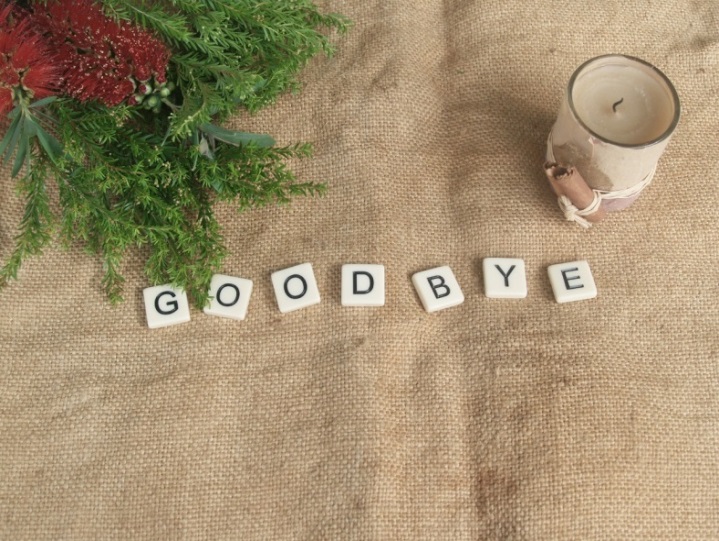 謝謝每一位與學輔中心有連結的同學不管是來諮商、參加活動、借書、輔導股長、打工、賺時數、閒聊……的同學每一個緣分我們都很珍惜，每一段時光都覺得有彼此真好寒假學輔中心仍會開張仍是歡迎，所有有需要的同學都可以前來最後祝福大家期末考順利！　寒假愉快下次見：）※衛生保健組※一、疾病宣導：狂犬病由於野生動物皆具有野性，且狂犬病動物行為異常具主動攻擊性，民眾多因驚擾而遭咬傷，因此遇有可能罹病動物，切勿與之接觸或冒險捕捉，以確保自身安全；如遭疑患狂犬病動物咬傷時，應遵循1記、2沖、3送、4觀原則：(一)記：保持冷靜，牢記動物特徵或拍照。(二)沖：用大量肥皂、清水沖洗15分鐘，並以優碘消毒傷口(三)送：儘速送醫評估是否要接種疫苗或免疫球蛋白。(四)觀：觀察動物行為。潛伏期：狂犬病潛伏期從1至3個月不等，偶而短於7天，長可1年以上，視傷口嚴重程度、傷口部位神經分佈的多寡或與腦的距離、病毒株別、病毒量、衣服的保護程度及其他因素等而定。症狀：狂犬病初期症狀包括發熱、喉嚨痛、發冷、不適、厭食、嘔吐、呼吸困難、咳嗽、虛弱、焦慮、頭痛等，咬傷部位會出現異樣感的症狀，持續數天後，病患會出現興奮及恐懼的現象，然後發展到麻痺、吞嚥困難，咽喉部肌肉之痙攣，引起恐水之症狀（所以又稱為恐水症），隨後會發生精神錯亂及抽搐。預防方法：為防範鼬獾入侵民宅(或校園)咬傷民眾(或教職員工生)或動物，危害公共安全或民眾性命，飼養犬貓務必每年定期施打狂犬病疫苗。如有發現死亡或行為異常野生動物，或基於自我防衛設置捕鼠籠捕獲鼬獾時，請勿自行處理，應立即通報動物防疫機關作適當處置，如屬健康之動物應植入晶片及注射狂犬病疫苗後另擇合適地點野放。治療方法與就醫資訊：1.如遭哺乳動物抓咬傷，請立即以肥皂及清水沖洗傷口15分鐘，以優碘或70%酒精消毒，並立即就醫作進一步之清洗與治療，依據醫師診斷及評估，施予預防破傷風、及其他必要的感染預防措施、狂犬病免疫球蛋白及曝露後疫苗接種。2.就醫時應主動告知醫師相關動物接觸史及旅遊史等訊息，以及早獲得妥適的治療。3.中國大陸狂犬病疫情嚴峻，於當地遭受動物咬傷時，建議前往省市級以上之疾控中心、省市級之公立醫院就醫，可獲得較佳的醫療品質。二、整潔競賽關渡校區總冠軍：視1-1、總亞軍：餐2-2、總季軍：餐1-2三芝校區總冠軍：護3-7、總亞軍：護3-6、總季軍：幼2-1其它處室報告※護理科※106學年度第1學期護理科轉科面試時間及地點公告面試時間：107年1月12日(星期五)下午1點30分面試地點：關渡校區C棟大樓二樓多功能護理回示教室(微觀教室樓上)注意事項：面試當天如果無法在下午2點30分前完成報到者，則視同放棄轉科申請。相關面試事項諮詢聯絡電話: 26366799 轉3222 葉美蓮老師  或28584180轉2222游淑鑫老師※軍訓室※交通安全宣導:一、1/12當日實施退宿，當日無返家專車，住宿同學家長來校搬運行李，入校時間為中午12：10後，單向通車（護專大門進、醫學院側門出），停車時間以30分鐘為限。     下學期開學前一日（2/25）實施進宿，當日家長來校搬運行李，入校時間為中午12：10後，單向通車（護專大門進、醫學院側門出），停車時間以30分鐘為限，請同學提醒家長務必配合。 二、2/25（日）開學前一日返校專車時段： （一）紅樹林捷運站至三芝校區學生宿舍交通接駁：18：20(882班車)、18：40(專車)、19：20(專車)、19：40(882班車)、20：00（專車）、20：20(882班車)等6班。 （二）淡水捷運站至三芝校區學生宿舍交通接駁：20：10(861班車)、20：50(860班車)、21：10(861班車) 三、請同學遵守下列交通安全注意事項： (一)你看得見我，我看得見你。 (二)安全空間，不做沒有把握的動作，只要猶豫就不要去做。 (三)利他的用路觀，不影響別人的安全。 (四)防衛兼備，防止事故發生，不要讓自己成為事故的受害者。 騎乘自行車時：請配戴自行車安全帽，行進間勿以手持方式使用行動電話、勿當低頭族及勿酒後騎車，保持自行車安全設備良好與完整，不可附載坐人、人車共道請禮讓行人優先通行、行人穿越道上不能騎自行車，請下車牽車，依標誌標線號誌指示行駛、依規定兩段式左(右)轉、行駛時，不得爭先、爭道、並行競駛或 以其他危險方式駕駛，遵守行車秩序規範。 騎乘機車時：請正確配戴安全帽、全天開頭燈、勿無照騎車、勿酒後騎車、行車時勿當低頭族、勿以手持方式使用行動電話、勿任意變換車道、路口禮讓行人、禁止飆車、不疲勞駕駛，並勿將機車借給無適當駕照的人，大型車轉彎半徑大並 有視覺死角，避免過於靠近行駛於大型車前或併行，以維護生命安全。 行走道路時：穿越道路時請遵守交通號誌指示或警察之指揮，不任意穿越車道、闖紅燈， 不任意跨越護欄及安全島，不侵犯車輛通行的路權，穿著亮色及有反光的衣服、在安全路口通過道路、預留充足的時間，勿與沒耐性的駕駛人搶道。  ※圖書館※<校園保護智慧財產權宣導>1.在百貨公司、餐廳、戲院及KTV等營業場所，播放CD或DVD伴唱帶，要取得音樂及錄音著作財產權人的同意。2.如欲在營業場所播放影音光碟，必須購買已有公開上映授權之「公播版」影片。資料來源：經濟部智慧財產局智慧財產權小題庫<圖書館公告>1.圖書館期末及寒假期間(1/13-2/25)開放時間調整公告：1.1	三芝校區圖書館寒假期間(1/13-2/25)不開放。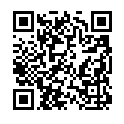 1.2	關渡校區圖書館開放時間調整如下：(1)週二至週四：早上9點到下午4點。(2)週六：中午12點到下午4點。(3)週一、週五、週日：不開放。1.3	關渡及三芝圖書館2月26日同步恢復正常開放時間。詳細資訊請參考圖書館網頁公告。※校牧室※年度主題:誠信寬容 建立榜樣「耶和華的眼目遍察全地，要顯大能幫助向他心存誠實的人。」(歷代志下十六章9節)「寬恕人的過失，便是自己的榮耀。」(箴言十九章11節)1.「鹽本是好的，若失了味，可用甚麼叫它再鹹呢？你們裏頭應當有鹽，彼此和睦。」(馬可福音9章50節)  「Salt is good: but if the salt have lost his saltness, wherewith will ye season it? Have salt in yourselves,and have peace one with another.」(Mark9:50)    2.本學期校牧室活動已結束，祝大家期末考試順利，加油！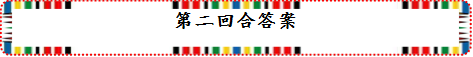 出處:教會星球-短篇故事集                                            作者: 許約https://www.walei.tw/program/action/article_zone.php?forum_star=%E6%95%99%E6%9C%83%E6%98%9F%E7%90%83&forum_zone=%E5%B0%88%E6%AC%84&cclass=219    在一所知名的大學校園中，正如火如荼的進行一場入學考試，這場考試分為上午筆試、下午口試兩回合，每名應考生都戰兢以對。而當上午第一回合結束後，只見每個離開考場的同學，無不垂頭喪氣，此次筆試的難度可見一斑。到了中午休息時間，有些人趴在桌上補眠，有人低頭猛吃午餐，有些人則是七嘴八舌的討論題目有多艱深，不時還會冒出下午要放棄應考的聲音。    然而，在這群學生之中，卻有一個不起眼的男孩，背起書包準備走出教室，有人看見了就問：「你要去哪裡啊？」他回答：「剛剛的筆試有幾題我不會寫，我要去圖書館把答案找出來。」對方笑著說，「別白費力氣了！都考完了，找到了也沒有用啊！」但男孩仍堅持著，在整個午休時間中，果然讓他找出了答案。    當下午的口試展開後，學生們幾乎都懊悔的步出考場，只有那名男孩臉上滿是愉悅及自信的光采。原來，出乎眾人意料之外，第二回合的考題，竟與上午的一模一樣！而這名堅持找出答案的男孩，最後也成功獲得錄取。    生命中，我們時常會經歷重複的困境，就像遇到一再出現的考題，然而當我們積極找出解決之道時，這些經驗必能成為邁向下一個目標的墊腳石。馬偕醫護管理專科學校106學年度寒假學生2日以上活動調查表馬偕醫護管理專科學校106學年度寒假學生2日以上活動調查表馬偕醫護管理專科學校106學年度寒假學生2日以上活動調查表馬偕醫護管理專科學校106學年度寒假學生2日以上活動調查表馬偕醫護管理專科學校106學年度寒假學生2日以上活動調查表馬偕醫護管理專科學校106學年度寒假學生2日以上活動調查表馬偕醫護管理專科學校106學年度寒假學生2日以上活動調查表馬偕醫護管理專科學校106學年度寒假學生2日以上活動調查表馬偕醫護管理專科學校106學年度寒假學生2日以上活動調查表馬偕醫護管理專科學校106學年度寒假學生2日以上活動調查表活動時間(起)活動時間(迄)是否為山區活動單位(社團、班級)活動名稱活動地點人數領隊姓名(老師或負責學生連絡電話備註編號社團日期活動名稱學生會105-2石門社區服務(下雨沒去)學生會105-2學生會大專評學生會105-2微型社團創作工作訪學生會9月15日社團指導老師會議學生會12月8日第三十六屆社團評鑑學生會12月29日社區服務慈惠社10/27-12/08老梅社區服務慈惠社9/19-12/26小太陽課輔班慈惠社9/29-12/29服務仁濟安老所原民社8/25-10/27帶動中小學-南澳國小幼科會8/5-2/25小豆芽親子同樂服務滑板社10月29日鬧熱關渡節泰北阿卡7月9日「歡喜鬧元宵」節慶文化與健康服務泰北阿卡7月11日國際志工培訓營泰北阿卡10/23-10/25國際志工服務交流靜態展泰北阿卡10月25日國際志工服務交流研討會泰北阿卡11月15日國際服務交流及招募馬偕專校學輔中心─官方line帳號上線囉！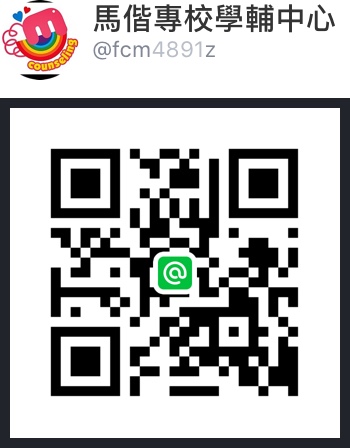 Steps:1.加入馬偕專校學輔中心LINE官方帳號2.獲得第一手報名資訊3.有活動就手刀填妥資料報名喜歡的活動4.當日參加活動、領取證書（附贈餐點）※本帳號將不定期舉辦抽獎活動唷，禮品豐富，敬請期待～馬偕專校學輔中心─官方Facebook粉絲專頁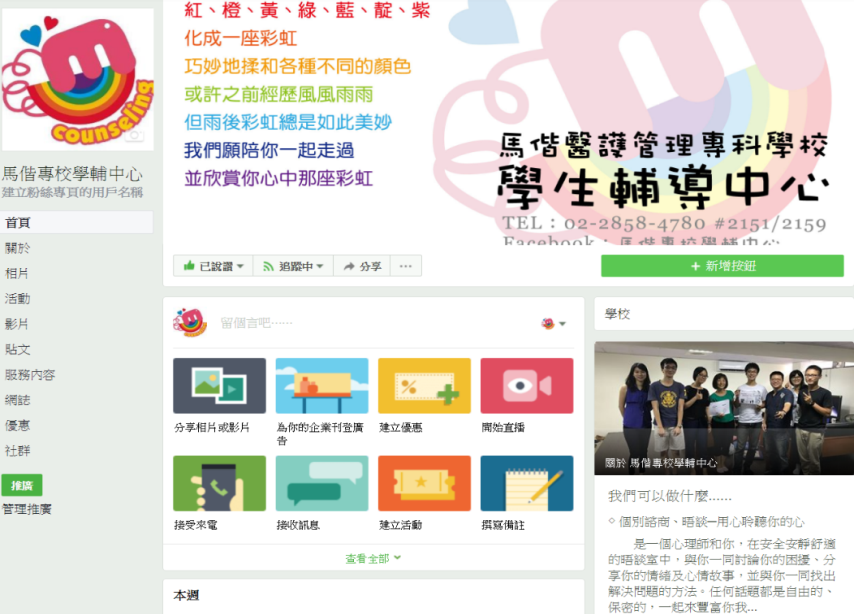 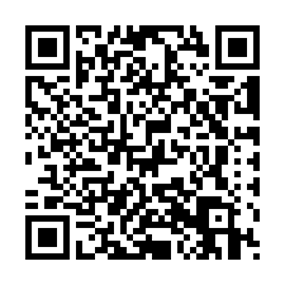 掃我掃我～學輔中心粉絲專頁一直都有在更新！快來按讚，一起衝人氣！